More Explicit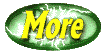 Simplified stepsStructured – I do, We do, Y’all do, You doSet the purpose for the instructionIdentifies the important details of the concept being taughtProvides instructions that have only one interpretationMakes connection to previously-learned materialMore ModelingVisually showing exactly how to complete taskGraphic organizersDemonstrates the task (e.g. uses think alouds)Proceeds in step-by –step fashionLimit language to demonstration of skillMake eye contact with students, speaks clearly while modeling skillMore TimeReturn to the skill several times a day, EVERY DAYGains student attention before initiating instructionPaces lesson to maintain attentionMaintains close proximity to studentsTransitions quickly between tasksIntervenes with off-task students to maintain their focus More PracticePerfect practice makes perfectEngagement strategies = All Doing the DoingReading, Answering, Speaking, Writing, Signaling, PerformingProvide more than one opportunity to practice each new skillProvide opportunities for practice after each step in instructionElicit group responsesProvide extra practice based on accuracy of student responsesMore Monitoring and Feedback Provide affirmations for correct responsesPromptly correct errors with provision of correct modelLimit corrective feedback language to the task at handWork toward mastery of all student before moving on